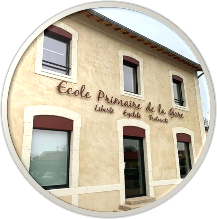 Rallye Lecture Cycle 3La balle de matchRoland Fuentès (éditions Mini Syros)La balle de matchRoland Fuentès (éditions Mini Syros)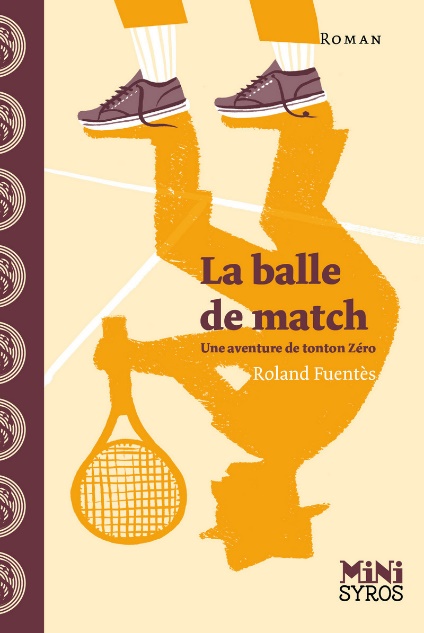 1 - Comment s’appelle le jeune garçon de l’histoire ? 	a) Il s’appelle Roland.	b) Il s’appelle Rémi.			c) On ne connait pas son prénom.1 - Comment s’appelle le jeune garçon de l’histoire ? 	a) Il s’appelle Roland.	b) Il s’appelle Rémi.			c) On ne connait pas son prénom.6 - Quel est le rôle du jeune garçon pendant le match ?	a) Il remplit les gourdes.	b) Il ramasse les balles.	c) Il compte les points.2 - Pourquoi surnomme-t-il son oncle Tonton Zéro ?	a) Parce qu’il est rond comme un zéro.	b) Parce qu’il adore les balles rondes.	c) Parce qu’il perd tout le temps.2 - Pourquoi surnomme-t-il son oncle Tonton Zéro ?	a) Parce qu’il est rond comme un zéro.	b) Parce qu’il adore les balles rondes.	c) Parce qu’il perd tout le temps.7 - Qui remporte le début du match ?	a) C’est Tonton Zéro.	b) Il y a égalité.	c) C’est Raymond.3 - Quel est le lien entre Tonton Zéro et Raymond ?	a) Ils sont amis.	b) Ils sont frères.	c) Ils sont cousins.3 - Quel est le lien entre Tonton Zéro et Raymond ?	a) Ils sont amis.	b) Ils sont frères.	c) Ils sont cousins.8 - Pourquoi tout le monde vient-il assister au match ?	a) Car les joueurs sont très bruyants.	b) Car l’échange est très long.	c) Car les joueurs sont très connus.4 - Habituellement, qui gagne leurs rencontres ?	a) C’est Raymond.	b) C’est Tonton Zéro.	c) C’est souvent match nul.4 - Habituellement, qui gagne leurs rencontres ?	a) C’est Raymond.	b) C’est Tonton Zéro.	c) C’est souvent match nul.9 - Que jette le jeune garçon sur le cours ?	a) Il jette des serviettes.	b) Il jette des balles neuves.	c) Il jette à manger.5 - Pourquoi Tonton Zéro arrive-t-il en avance ?	a) Car il veut réviser les règles.	b) Car il veut s’échauffer.	c) Car il veut impressionner son adversaire.5 - Pourquoi Tonton Zéro arrive-t-il en avance ?	a) Car il veut réviser les règles.	b) Car il veut s’échauffer.	c) Car il veut impressionner son adversaire.10 - Qui a remporté le dernier point ?	a) Il y a eu égalité.	b) C’est Raymond.	c) C’est Tonton Zéro.Rallye Lecture Cycle 3Rallye Lecture Cycle 3Rallye Lecture Cycle 3Rallye Lecture Cycle 3Rallye Lecture Cycle 3La balle de matchRoland Fuentès (éditions Mini Syros)La balle de matchRoland Fuentès (éditions Mini Syros)La balle de matchRoland Fuentès (éditions Mini Syros)La balle de matchRoland Fuentès (éditions Mini Syros)La balle de matchRoland Fuentès (éditions Mini Syros)La balle de matchRoland Fuentès (éditions Mini Syros)La balle de matchRoland Fuentès (éditions Mini Syros)La balle de matchRoland Fuentès (éditions Mini Syros)CORRECTIONCORRECTIONCORRECTIONCORRECTIONCORRECTION1 - Comment s’appelle le jeune garçon de l’histoire ? b) Il s’appelle Rémi.		1 - Comment s’appelle le jeune garçon de l’histoire ? b) Il s’appelle Rémi.		1 - Comment s’appelle le jeune garçon de l’histoire ? b) Il s’appelle Rémi.		1 - Comment s’appelle le jeune garçon de l’histoire ? b) Il s’appelle Rémi.		1 - Comment s’appelle le jeune garçon de l’histoire ? b) Il s’appelle Rémi.		1 - Comment s’appelle le jeune garçon de l’histoire ? b) Il s’appelle Rémi.		1 - Comment s’appelle le jeune garçon de l’histoire ? b) Il s’appelle Rémi.		6 - Quel est le rôle du jeune garçon pendant le match ?c) Il compte les points.6 - Quel est le rôle du jeune garçon pendant le match ?c) Il compte les points.6 - Quel est le rôle du jeune garçon pendant le match ?c) Il compte les points.6 - Quel est le rôle du jeune garçon pendant le match ?c) Il compte les points.6 - Quel est le rôle du jeune garçon pendant le match ?c) Il compte les points.6 - Quel est le rôle du jeune garçon pendant le match ?c) Il compte les points.2 - Pourquoi surnomme-t-il son oncle Tonton Zéro ?c) Parce qu’il perd tout le temps.2 - Pourquoi surnomme-t-il son oncle Tonton Zéro ?c) Parce qu’il perd tout le temps.2 - Pourquoi surnomme-t-il son oncle Tonton Zéro ?c) Parce qu’il perd tout le temps.2 - Pourquoi surnomme-t-il son oncle Tonton Zéro ?c) Parce qu’il perd tout le temps.2 - Pourquoi surnomme-t-il son oncle Tonton Zéro ?c) Parce qu’il perd tout le temps.2 - Pourquoi surnomme-t-il son oncle Tonton Zéro ?c) Parce qu’il perd tout le temps.2 - Pourquoi surnomme-t-il son oncle Tonton Zéro ?c) Parce qu’il perd tout le temps.7 - Qui remporte le début du match ?c) C’est Raymond.7 - Qui remporte le début du match ?c) C’est Raymond.7 - Qui remporte le début du match ?c) C’est Raymond.7 - Qui remporte le début du match ?c) C’est Raymond.7 - Qui remporte le début du match ?c) C’est Raymond.7 - Qui remporte le début du match ?c) C’est Raymond.3 - Quel est le lien entre Tonton Zéro et Raymond ?a) Ils sont amis.3 - Quel est le lien entre Tonton Zéro et Raymond ?a) Ils sont amis.3 - Quel est le lien entre Tonton Zéro et Raymond ?a) Ils sont amis.3 - Quel est le lien entre Tonton Zéro et Raymond ?a) Ils sont amis.3 - Quel est le lien entre Tonton Zéro et Raymond ?a) Ils sont amis.3 - Quel est le lien entre Tonton Zéro et Raymond ?a) Ils sont amis.3 - Quel est le lien entre Tonton Zéro et Raymond ?a) Ils sont amis.8 - Pourquoi tout le monde vient-il assister au match ?b) Car l’échange est très long.8 - Pourquoi tout le monde vient-il assister au match ?b) Car l’échange est très long.8 - Pourquoi tout le monde vient-il assister au match ?b) Car l’échange est très long.8 - Pourquoi tout le monde vient-il assister au match ?b) Car l’échange est très long.8 - Pourquoi tout le monde vient-il assister au match ?b) Car l’échange est très long.8 - Pourquoi tout le monde vient-il assister au match ?b) Car l’échange est très long.4 - Habituellement, qui gagne leurs rencontres ?a) C’est Raymond.4 - Habituellement, qui gagne leurs rencontres ?a) C’est Raymond.4 - Habituellement, qui gagne leurs rencontres ?a) C’est Raymond.4 - Habituellement, qui gagne leurs rencontres ?a) C’est Raymond.4 - Habituellement, qui gagne leurs rencontres ?a) C’est Raymond.4 - Habituellement, qui gagne leurs rencontres ?a) C’est Raymond.4 - Habituellement, qui gagne leurs rencontres ?a) C’est Raymond.9 - Que jette le jeune garçon sur le cours ?c) Il jette à manger.9 - Que jette le jeune garçon sur le cours ?c) Il jette à manger.9 - Que jette le jeune garçon sur le cours ?c) Il jette à manger.9 - Que jette le jeune garçon sur le cours ?c) Il jette à manger.9 - Que jette le jeune garçon sur le cours ?c) Il jette à manger.9 - Que jette le jeune garçon sur le cours ?c) Il jette à manger.5 - Pourquoi Tonton Zéro arrive-t-il en avance ?b) Car il veut s’échauffer.5 - Pourquoi Tonton Zéro arrive-t-il en avance ?b) Car il veut s’échauffer.5 - Pourquoi Tonton Zéro arrive-t-il en avance ?b) Car il veut s’échauffer.5 - Pourquoi Tonton Zéro arrive-t-il en avance ?b) Car il veut s’échauffer.5 - Pourquoi Tonton Zéro arrive-t-il en avance ?b) Car il veut s’échauffer.5 - Pourquoi Tonton Zéro arrive-t-il en avance ?b) Car il veut s’échauffer.5 - Pourquoi Tonton Zéro arrive-t-il en avance ?b) Car il veut s’échauffer.10 - Qui a remporté le dernier point ?a) Il y a eu égalité.10 - Qui a remporté le dernier point ?a) Il y a eu égalité.10 - Qui a remporté le dernier point ?a) Il y a eu égalité.10 - Qui a remporté le dernier point ?a) Il y a eu égalité.10 - Qui a remporté le dernier point ?a) Il y a eu égalité.10 - Qui a remporté le dernier point ?a) Il y a eu égalité.Question1234455678910Points111111111111